御中受	領	書株式会社〒TEL:発行日	FAX:受領書№	URL: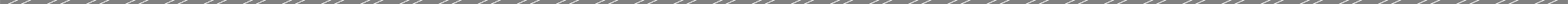 受領日	年	月	日製品名製品番号数量単価単位金額